OBAVIJEST ZA POTROŠAČEOpoziv proizvoda 	KOTÀNYI Morska sol jodirana-mlinac 92 gDržavni inspektorat Republike Hrvatske obavještava potrošače o opozivu proizvoda sljedećih proizvoda morske jodirane soli u mlincu proizvođača Kotanyi, zbog utvrđenih čestica plastike nastalih prilikom mljevenja soli:-	KOTÀNYI Morska sol jodirana-mlinac 92 g, proizvođača KOTANYI GmbH, Austrija, najbolje upotrijebiti do: 04.07.2026./ lot: 429739-	KOTÀNYI Morska sol jodirana-mlinac 92 g, proizvođača KOTANYI GmbH, Austrija, najbolje upotrijebiti do: 09.09.2026./ lot: 433862-	KOTÀNYI Morska sol jodirana-mlinac 92 g, proizvođača KOTANYI GmbH, Austrija, najbolje upotrijebiti do: 04.06.2026./ lot: 428039.Proizvod nije u skladu s Uredbom 178/2002 o utvrđivanju općih načela i uvjeta zakona o hrani, osnivanju Europske agencije za sigurnost hrane te utvrđivanju postupaka u područjima sigurnosti hrane. Detalji o opozivu proizvoda dostupni su na web stranici subjekta u poslovanju s hranom https://www.kotanyi.com/hr/povlacenje-proizvoda/.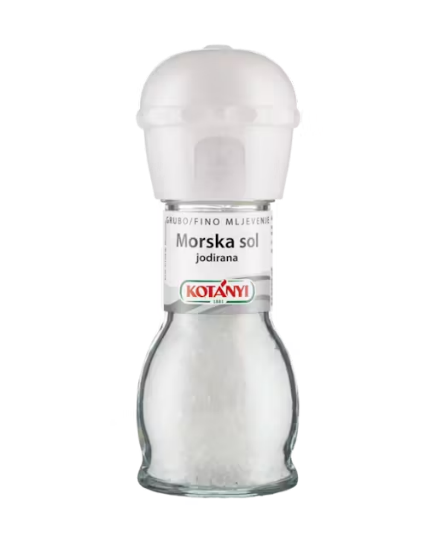 Podaci o proizvodu:Proizvođač: KOTANYI GmbH, A-2120 Wolkersdorf, PF 66 AustrijaObavijest se odnosi isključivo na proizvod sa gore navedenim podacima